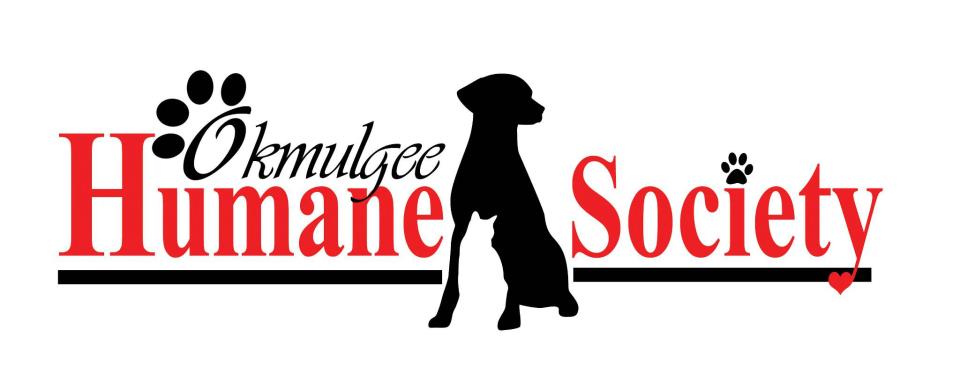  Thank you for choosing adoption! Please complete the following questions to help guide our conversation today. Please print clearly.   PLEASE RETURN APPLICATION  WHEN COMPLETED.  Animal’s name:   Your name(s) Mr. / Mrs. First_____________   MI ____     Last   __________________Address______________________________ City, _____________State, __________ Zip  ______________  County__________________E-Mail_______________________________________ phone____________________Other Adults in household:  Name __________________________________________					     First                              MI                     LastRelationship to you. ______________________________________________________Best time to call you?    ___________________ Do you Own or rent your home?  We welcome adopters that rent, live in apartments or condos, we do want to alert you that many Landlords have a weight and or breed policy. Some also have a pet deposit. Please check with your Landlord before committing to adoption.Please tell us about the people in the household.  Adults______,   Children under 5 yrs old_____ ,  Total people in home_______     Please tell us about pets in the household:We have one or more dogs ________   How Many ________ Good with other dogs? ________	On HW Preventative? ________ Flea Preventative? _______________		Are they Spayed/Neutered? ____________  If no, why not? ________ 	________________________________________________________ .	We have one or more cats _______ How Many? __________ Up to date on 	Vaccinations?________, If no, why not? _______________________;	Flea preventative? ______________Are they Spayed/Neutered? ____________  If no, why not? ___________ ___________________________________________________________We have a Veterinarian    Name______________________ ; Contact information _____________________________________; Do you authorize OCHS or its representative to contact your veterinarian? _______; What name is your account held under __________________________.How do you feel about potty training _______________ Obedience/basic training? Will the dog be an inside dog?  __________________________________________Where will the dog stay when you are not home? ___________________________Where will the dog sleep? ______________________________________________If you use a crate what is the longest period of time the dog will be left in the crate____________________________.    Please fill free to contact us with any questions about our adoptable pets, our services or our adoption procedure.OCHS:   Phone number: 918-759-2000       FOSTER: Phone number:  OCHS Email: okmhumsoc@sbcglobal.netPlease allow up to three days for a volunteer to get back to you after application is received. ______________________________		______________________________Prospective Adopter signature			Date